Тема: Дроби ,5 классЦели урока:Знакомство с понятиями доли и обыкновенной дроби;Отработка навыков чтения и записи обыкновенных дробей.Задачи:1) обучающие- ввести понятие доли и обыкновенной дроби, познакомить учащихся с числителем и знаменателем дроби, исторической справкой- развивать творческие способности через использование загадок и занимательных задачек2) развивающие- развивать у учащихся познавательный интерес- развивать умение работать в группах3) воспитательные- воспитывать у учащихся умения сравнивать, выделять закономерности, обобщать (делать выводы)- воспитывать у учащихся любовь к предметуХод урока1. Орг. момент2. Мотивация. Объяснение нового материала- Учитель: Доброе утро! У вас ,у каждой пары на столе лежит апельсин.-А скажите ребята , из чего он состоит? (Из долек)- А какие дольки в апельсине? (равные)- Значит, что такое доли? (Доли – это равные части)- Молодцы!Учитель:Она бывает барабанная, бывает охотничья ,а еще есть в математике?Учащиеся: Дробь.Как вы считаете какая тема нашего урока? Доли. Дроби обыкновенные.- Открываем тетради, записываем число, тему урока: Доли. Обыкновенные дробиА чему будем учиться?Учащиеся :познакомимся с понятием доля, обыкновенные дроби , будем учиться читать и записывать обыкновенные дроби.Ну, а сейчас вы поработаете с историческим материалом и зачитаете интересные факты.Работаем по группам. 1 минуту1 группаДроби появились в глубокой древности, когда древний человек решил разделить добычу с себе подобным. При разделе добычи, при измерениях величин, да и в других похожих случаях люди столкнулись с необходимостью делить что-то на равные части, т.е. наряду с необходимостью считать предметы у людей с древних времён появилась потребность измерять длину, площадь, объём, время и другие величины. Результат измерений не всегда удавалось выразить натуральным числом, приходилось учитывать и части употребляемой меры. Так возникли дроби. В повседневной жизни мы часто сталкиваемся с такими понятиями, как половина, треть, четверть. А это ведь тоже дроби. С самого детства мы слышим такие выражения: "весит четверть килограмма", "одна вторая листа" или "три четверти часа". Во всех этих случаях мы говорим о дробях: одна четверть, две четверти, три четверти, одна вторая и треть - все это дроби.2 группаТак русское слово дробь, как и его аналоги в других языках, происходят от латинского слова фрактура, которое, в свою очередь, является переводом с арабского с тем же значением: ломать, раздроблять. Первой дробью, с которой познакомились люди, была половина. Следующей дробью была треть. В древности у разных народов использовались разные дроби и разные записи дробей.А что же было в Древней Руси? Там дроби называли долями или ломаными числами. На Руси применялись «треть» и «половина». Другие дроби получали из них с помощью деления пополам. Люди разных профессий используют дроби в процессе работы, даже не задумываясь об этом. Например, врач, назначая количество лекарства больному, повар, отмеряя необходимые ингредиенты, продавец, водопроводчик, слесарь и даже музыкант. Да и мы пользуемся дробями с самого детства, не подозревая об этом ("Мама, дай мне половинку яблока", "Давай разделим шоколадку поровну", "Я еще четверть часика поиграю в компьютер").3 группаДроби появились в Древнем Египте для более точного счёта; слово дробь произошло от слова "дробить", "ломать", "разбивать на части"; в каждой культуре были и есть интересные задачи с дробями; дроби были важны для решения практических задач. дроби появились очень давно и на протяжения всего времени существования человека, он использовал, на ряду с целыми числами, и дроби. И раз древние египтяне, вавилоняне, римляне и др. могли использовать дроби и проводить вычисления с использованием дробей, то и современный человек, даже имея современную вычислительную технику, обязан уметь пользоваться дробями.Работа в группахКарточка 2Записи вида 5 называют6обыкновенными дробями.Числитель дроби - 5Знаменатель дроби - 6Знаменатель дроби показываетна сколькодолей делят, ачислитель дроби 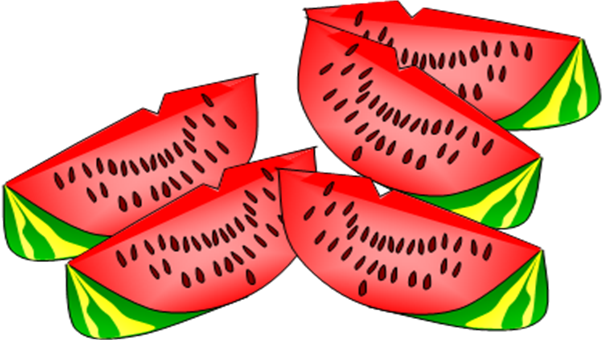 показывает –сколько таких долей взято.Числитель записывается над чертойЗнаменатель записывается под чертой- Запись в тетрадь:5/6 обыкновенная дробь,Число 5 – числитель дроби. Число 6 – знаменатель дроби.Знаменатель показывает, на сколько долей делят, а числитель – сколько таких долей взято- Так как же образуются доли? (Когда один предмет делится на равные части)4. А сейчас мы с вами будем решать задачиЗагадка № 1А дорога – нелегка,А корзина – тяжела,Сяду на пенекСъем я пирожок.Задача №1: Как пирожок разделить между Машей и медведем поровну?Какую долю получит каждый? 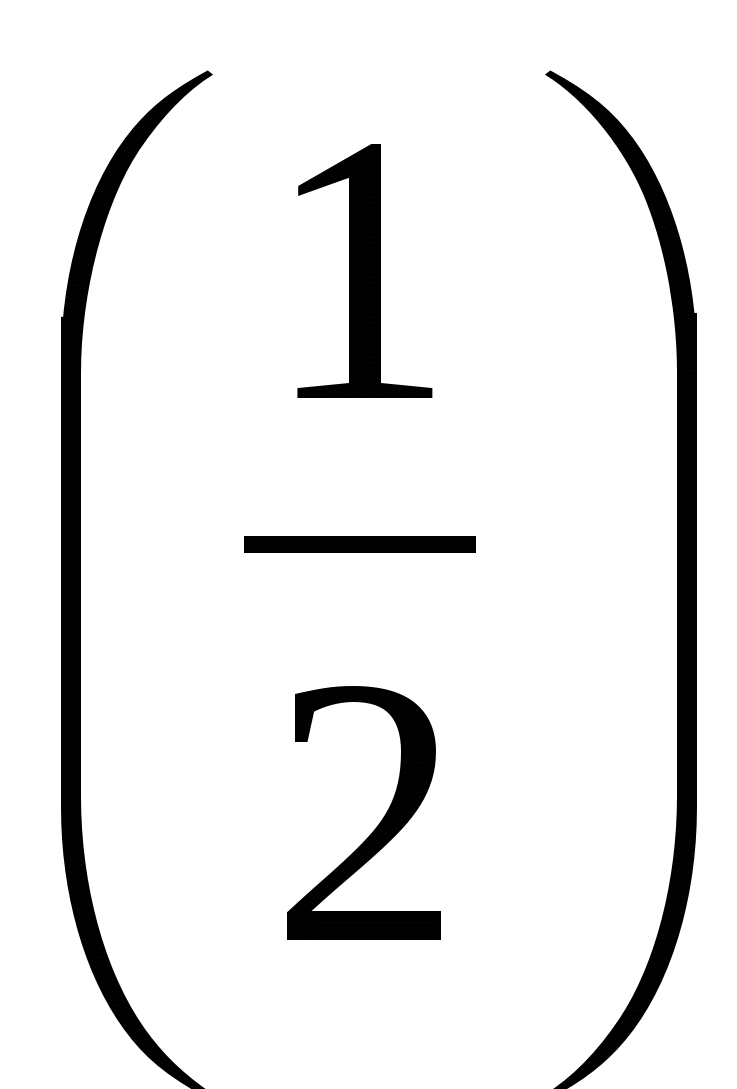 - Долю  в математике принято еще называть половиной- Запись в тетрадь :  - половина.Учитель: Самая известная из долей – это, конечно, половина. Слова с приставкой «пол» можно услышать часто. Назовите пожалуйста слова с приставкой «пол» (полчаса, полкилометра)2) Загадка № 2Три кровати и три кружки.Угадайте без подсказки,Кто герой этой сказки. (Три медведя)- Задача №2: Маша пришла в гости к медведям. Она подарила им мёд. На сколько частей надо разделить мед? Какую долю получил каждый медведь? 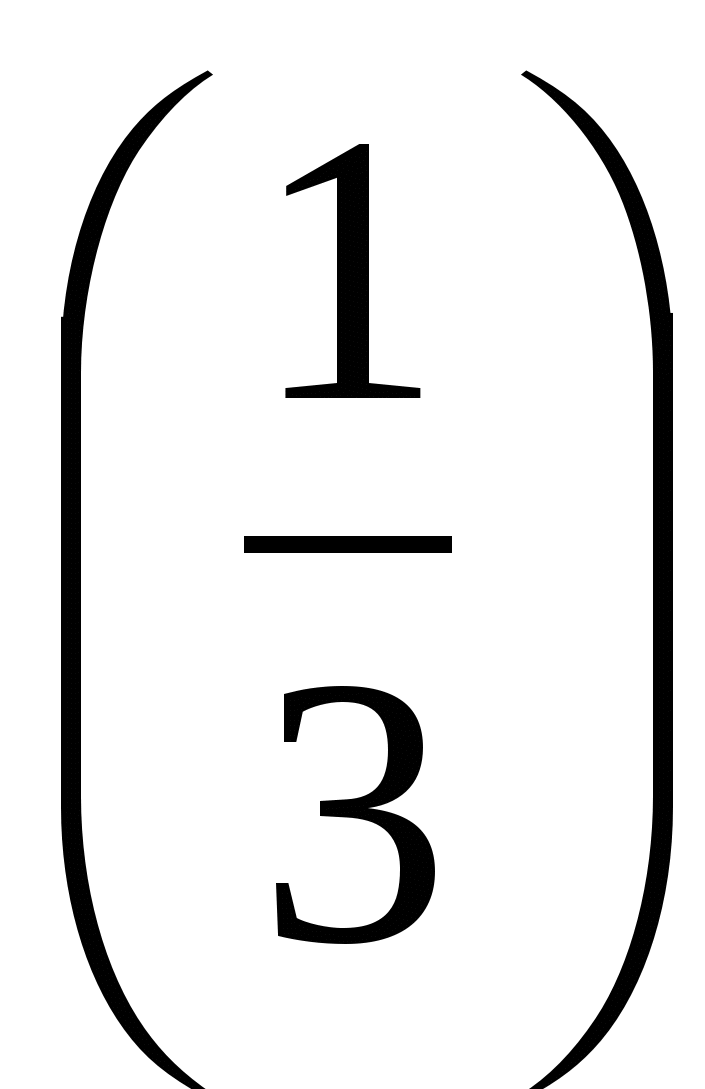 - Долю  в математике принято называть треть- Запись в тетрадь:  – это треть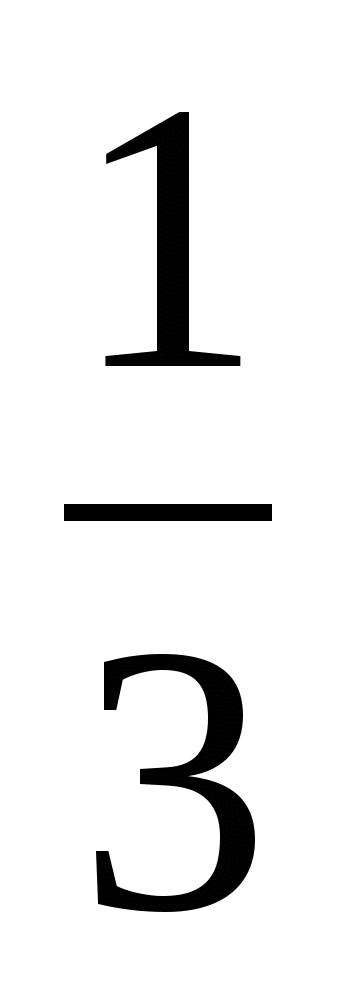 Задача №3: Рано утром Мальвина, Перо, Буратино и Артемон завтракали.На столе стоял кувшин с какао. Мальвина разлила каждому равное количество какао в чашку. Какую долю от всего какао получил каждый? (долю  )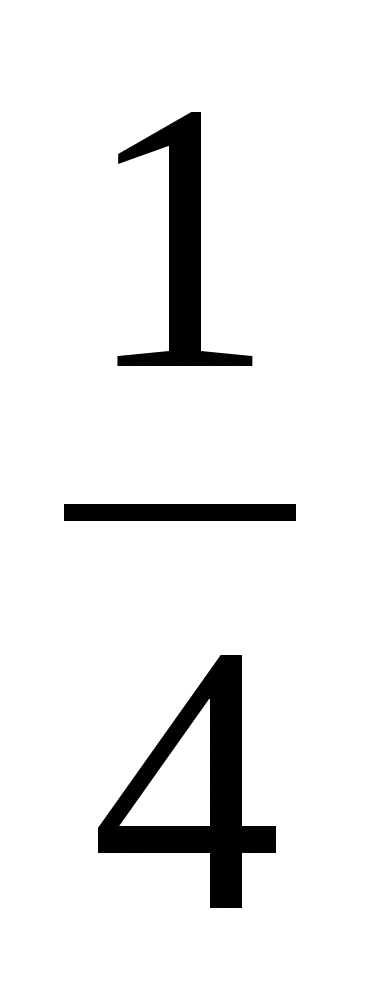 - Долю  в математике принято называть четверть- Запись в тетрадь  - это четверть.- Скажите когда мы говорим четверть? (учебная четверть, четверть часа)- Вернёмся к записям на доске и в тетрадях. Назовите дробь: половина, треть, четверть?- А сейчас поучимся читать дроби и в этом нам поможет памятка .- чтение дробей.- Все эти дроби обыкновенные5. Первичное закрепление пройденного материала-Учитель объясняет задания: Ребята ваша задача прочитать задание, просмотреть варианты ответов и показать кружок с правильным вариантом ответа.Слайды с заданиямиА) Какая часть квадрата закрашена? (1/3)Б) Какая часть круга не закрашена? (1/8)В) Какая часть треугольника закрашена? (2/3)Г) Какая часть прямоугольника? (5/6)- Прекрасно справились с заданием!-Работа с демонстрационным материаломПирог разделили на 6 долей. Одну долю пирога съели. Какую часть от всего пирога съели?  Сколько долей пирога осталось? (5) Какую часть от всего пирога они составляют? 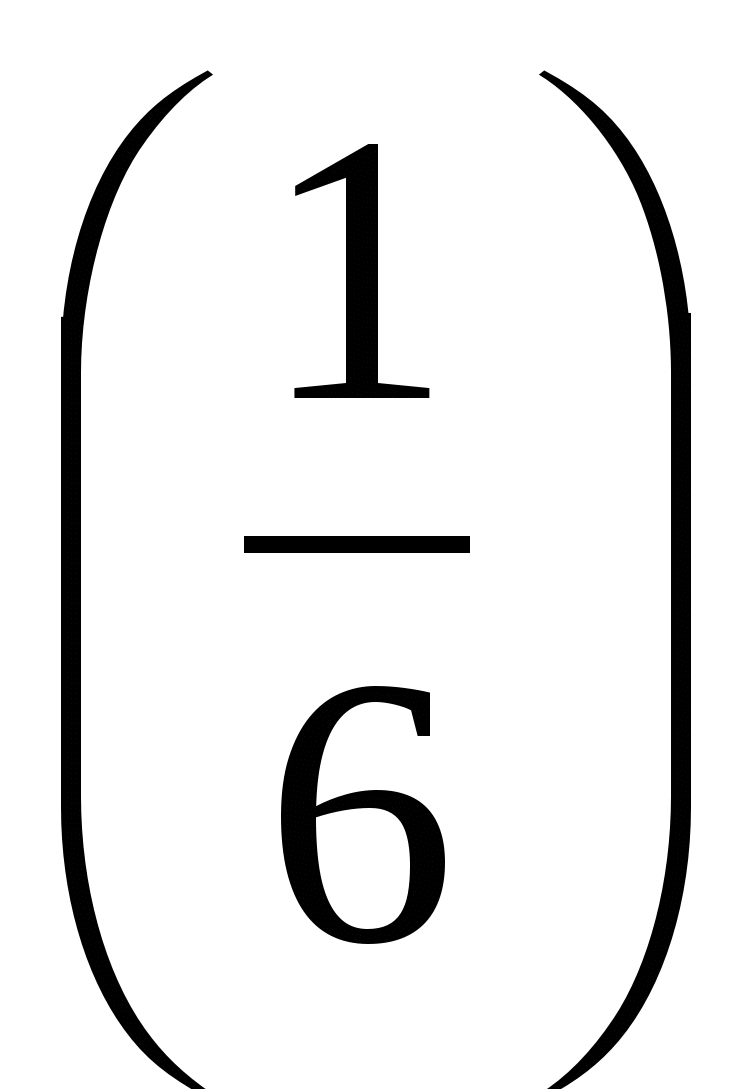 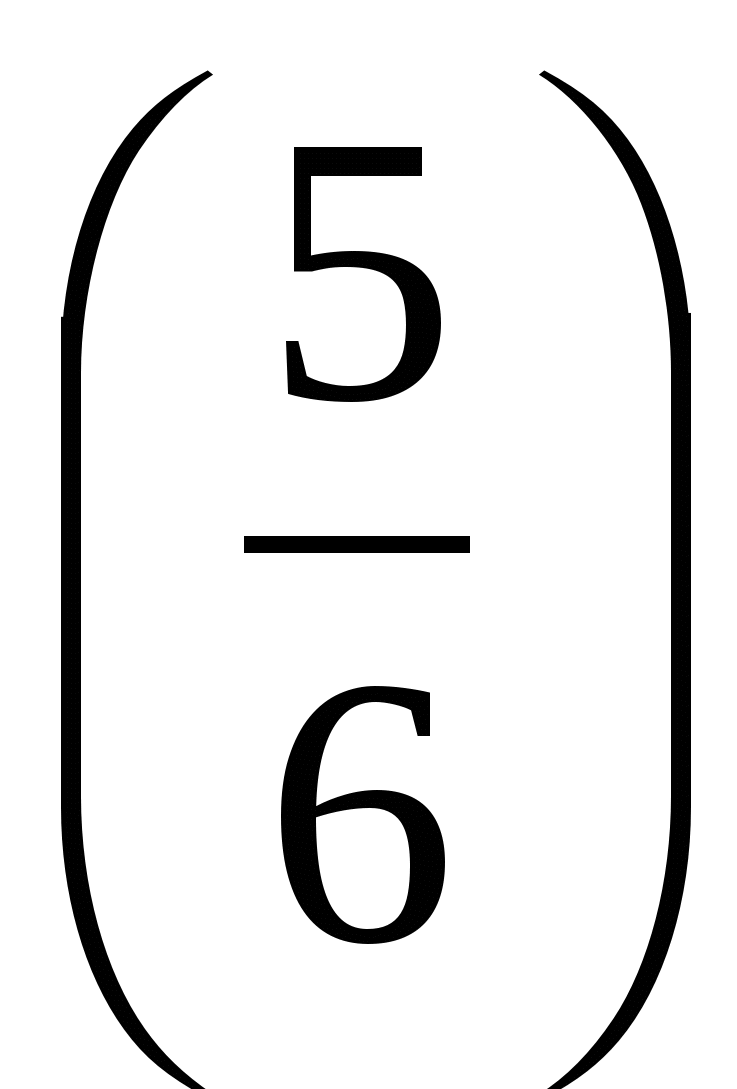 Пирог разделили на 8 долей. Одну долю пирога съели. Какую часть пирога съели?  Сколько долей пирога осталось? (7) Какую часть от всего пирога они составляют? 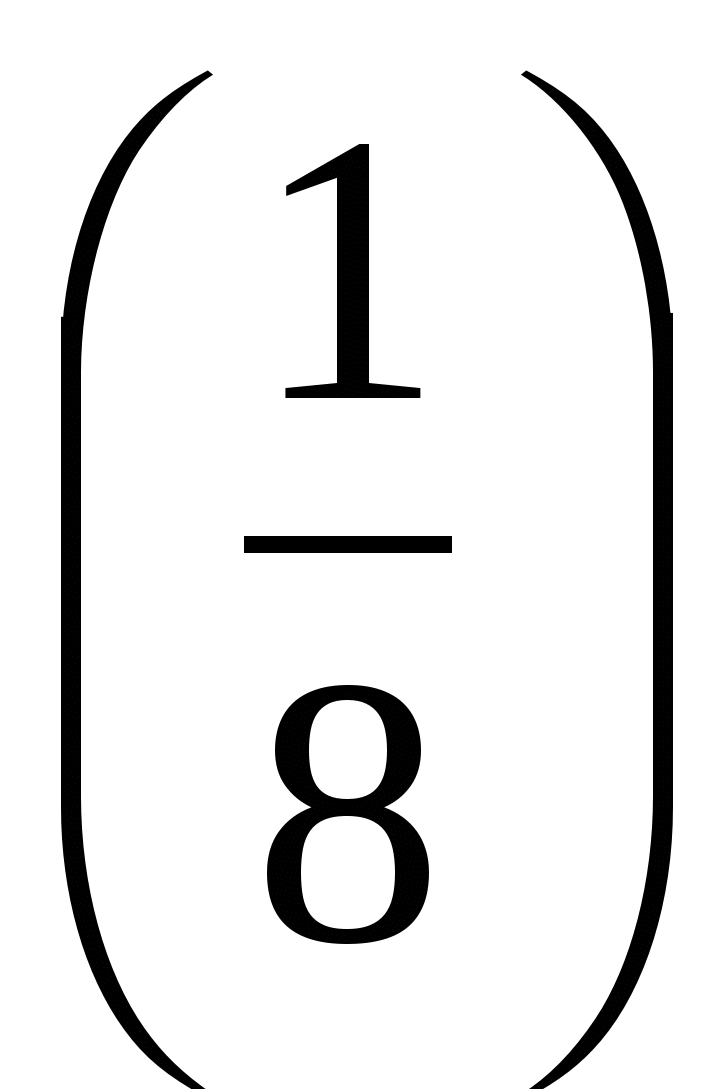 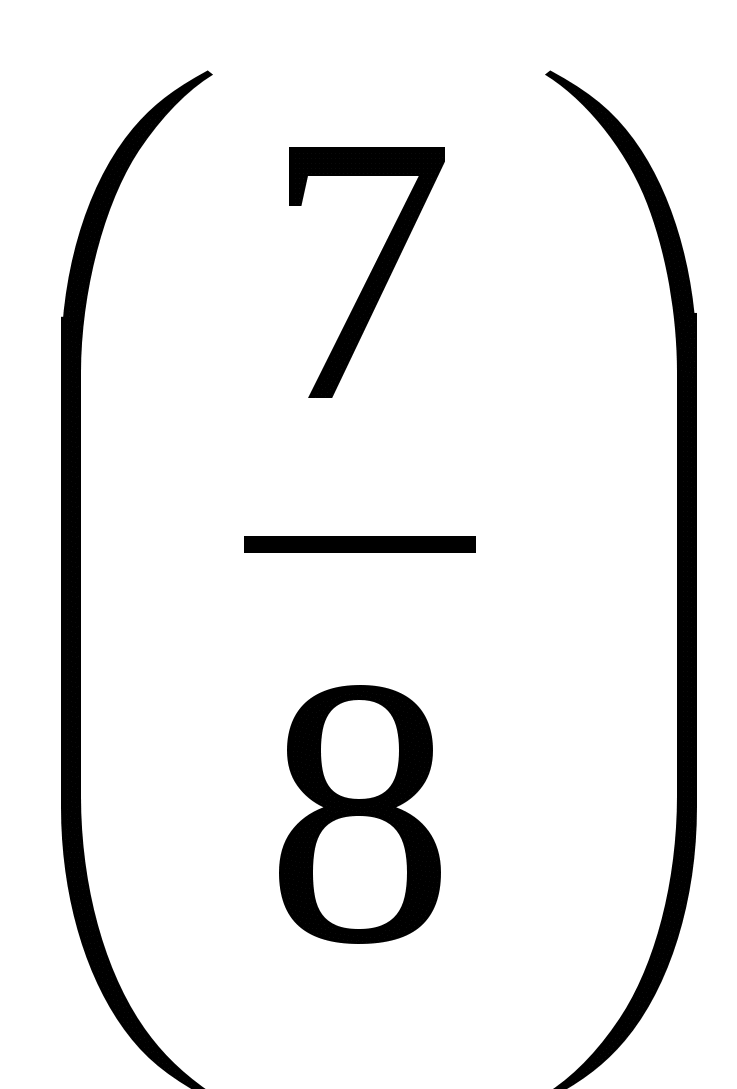 Пирог разделили на 4 доли. Одну долю пирога съели. Какую часть пирога съели? Сколько долей пирога осталось? (3) . Какую часть от всего пирога они составляют?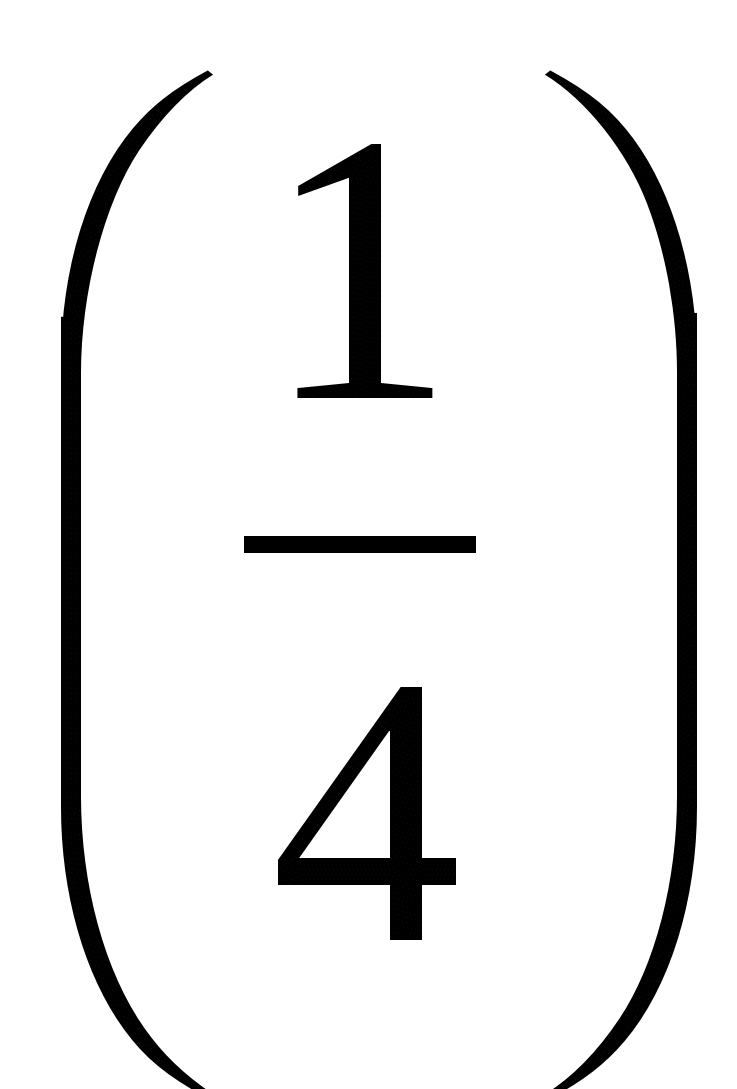 - Объясните как вы понимаете каждую дробь?- Какие это дроби? (обыкновенные)Работа учащихся с тестом- Учитель: Ребята у вас на парте имеется тест с заданиями.- Учитель: Теперь поменяйтесь карточками и проверьте друг друга-Учитель: Оценка «5» - за 5 правильно выполненных задания;Оценка «4» - за 4 правильно выполненных задания;Оценка «3» - за 3 правильно выполненных задания. (слайд 22)- Учитель: Поставьте оценку своему товарищу по парте.- Я зачитываю, а вы записываете в виде обыкновенной дроби: а) три шестых, б) одна треть, в) половина, г) семь десятых, д) одиннадцать сотых, е) три четверти, ж) одиннадцать сорок восьмых.- Учитель: А теперь ребята проверим. На доске даны правильные ответы и критерии оценивания.- Учитель: Оценка «5» - за 7 правильно выполненных заданий;Оценка «4» - за 5-6 правильно выполненных заданий;Оценка «3» - за 3-4 правильно выполненных задания.6. Домашнее задание1.Сделать цветную аппликацию из долей квадратов, разрезанных на части тремя различными способами.2. Составить синквейн7. Итог урока8. Рефлексия